Об обращении Ярославской областной Думык Заместителю Председателя Правительства Российской Федерации Т.А.Голиковой о необходимости пересмотра порядка обеспеченияотдельных категорий граждан санаторно-курортным лечениемГосударственное Собрание (Ил Тумэн) Республики Саха (Якутия)                                      п о с т а н о в л я е т:1. Поддержать обращение Ярославской областной Думы к Заместителю Председателя Правительства Российской Федерации Т.А.Голиковой о необходимости пересмотра порядка обеспечения отдельных категорий граждан санаторно-курортным лечением.2. Направить настоящее постановление в Ярославскую областную Думу.3. Настоящее постановление вступает в силу с момента его принятия.Председатель Государственного Собрания   (Ил Тумэн) Республики Саха (Якутия) 					П.ГОГОЛЕВг.Якутск, 9 июля 2019 года          ГС № 279-VI                        ГОСУДАРСТВЕННОЕ СОБРАНИЕ(ИЛ ТУМЭН)РЕСПУБЛИКИ САХА (ЯКУТИЯ)                          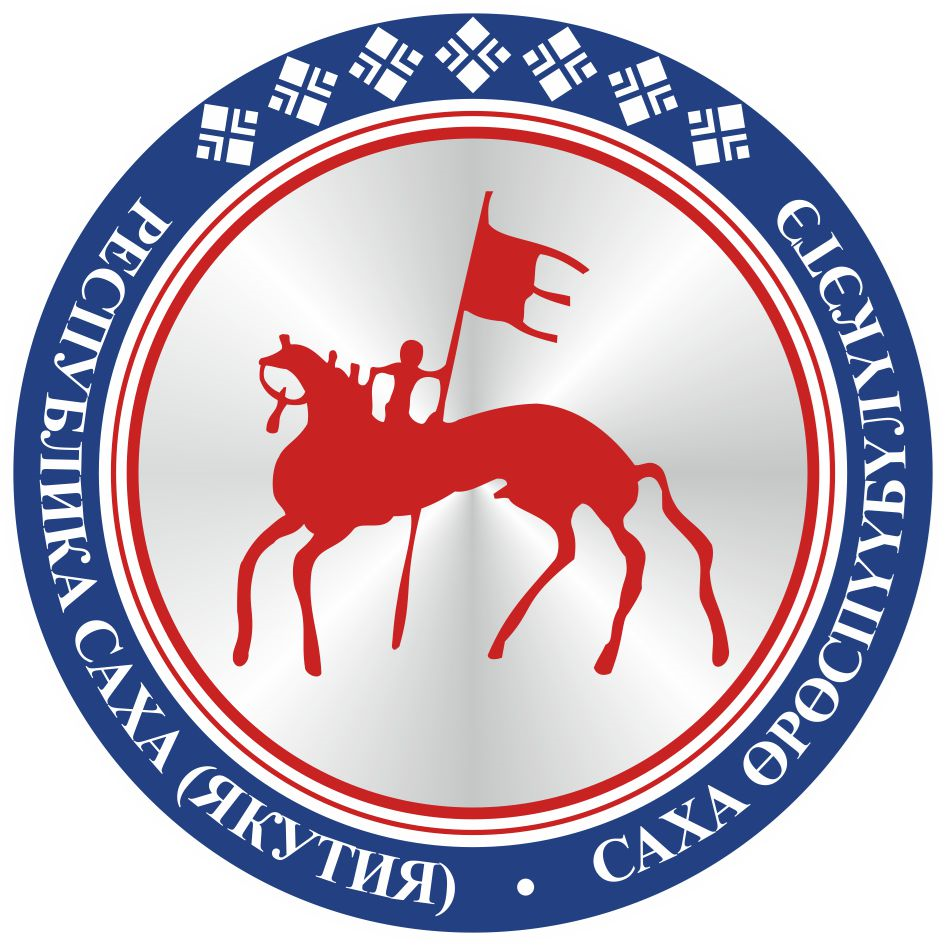                                       САХА  ЈРЈСПҐҐБҐЛҐКЭТИНИЛ ТYMЭНЭ                                                                      П О С Т А Н О В Л Е Н И ЕУ У Р А А Х